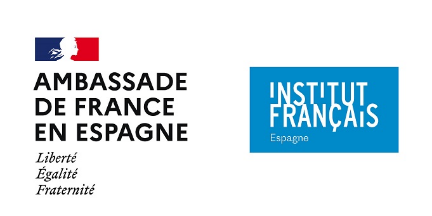 AIDE A LA CESSION DES DROITS / PAP Institut français/!\ Ce FORMULAIRE doit être rédigé en LANGUE FRANCAISEEste FORMULARIO debe estar redactado EN FRANCÉS- ENVIAR EL FORMULARIO COMPLETADO, EN VERSION WORD -1. DESCRIPTION DU PROJET DE PUBLICATION Titre du libre en français : Type de cession de droits (cocher) :  Nationale Régionale   MondialeGenre (cocher): Fiction Beaux-livres/Arts Essais/Documents/Actualité/Récit Poésie/Théâtre BDLangue dans laquelle l’ouvrage sera traduit (cocher): Castillan  Catalan  Basque  Galicien  Autre(s) : Nombre de pages : Date de parution en Espagne : Tirage prévisionnel : Auteur(s) : Éditeur français : Éditeur espagnol : Adresse postale éditeur espagnol :  Site Internet de l’éditeur espagnol :  Traducteur : Prix de vente prévisionnel : 2. INFORMATION SUR L’OEUVRESynopsis du livre (maximum 500 caractères)Pourquoi avez-vous choisi cet ouvrage? Pourquoi pensez-vous qu’il est important que les lecteurs espagnols puissent lire cet ouvrage? (maximum 500 caractères)Importance des auteurs français et francophones dans votre catalogue. Pourcentage en 2018 et sur les cinq dernières années -si possible- (maximum 500 caractères)3. INFORMATIONS SUR LE TRADUCTEUR(RICE) CHOISI(E) Parcours, traductions précédentes, références du traducteur(rice) (maximum de 500 caractères) 4. INFORMATIONS SUR LA COMMERCIALISATION /  DISTRIBUTIONQuelles actions de communications sont prévues pour promouvoir le projet ? (maximum de 500 caractères)Sur la distribution indiquer le nom du/des distributeur(s) et les pays concernés (maximum de 500 caractères)5. INFORMATIONS SUR VOTRE MAISON D’EDITIONBrève description de votre maison d’édition (maximum de 1.500 caractères)DOCUMENTS A JOINDRE / DOCUMENTOS A ANEXAR (en PDF separados)En plus du FORMULAIRE (à envoyer en WORD)Merci d’envoyer en PDF, les 4 documents suivants, en annexe:Copie du contrat de cession de droits signé par les deux éditeurs. Le montant exact de la cession de droits doit être indiqué clairement.Devis prévisionnel (modèle ci-joint). Le devis doit être équilibré (dépenses=recettes) et prendre en compte le montant de l’aide demandée dans la caisse « PAP Institut français », daté et signéConvention (modèle ci-joint) à compléter avec le montant de la demande d’aide pour la CESSION DE DROITS en CHIFFRES (PAP – Institut français), daté et signée par l’éditeur espagnol. Curriculum Vitae du traducteur/ de la traductrice.